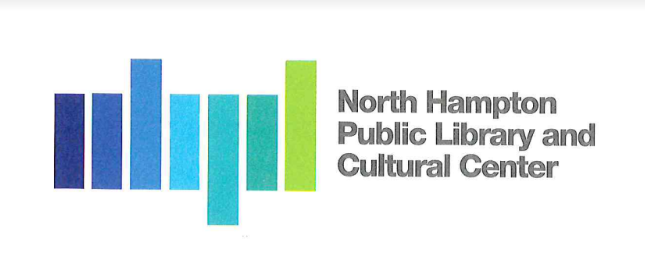 North Hampton Public Library - Board of Trustees Public Meeting Work Session Agenda
North Hampton Public Library239 Atlantic Ave, North Hampton, NH 03862Wednesday, March 13, 20245:30 PMChair:                  Susan Leonardi		Library Director:   Liz HeroldTreasurer:            Jacqueline Brandt	                                  Secretary: 	 Kathleen Kilgore      Call to Order by the ChairNew BusinessStrategic PlanningAny Other Item that may legally come before the BoardNext meeting/adjournment. 